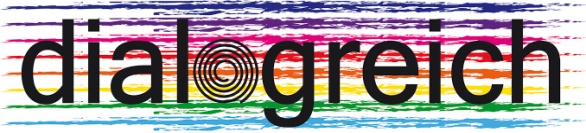 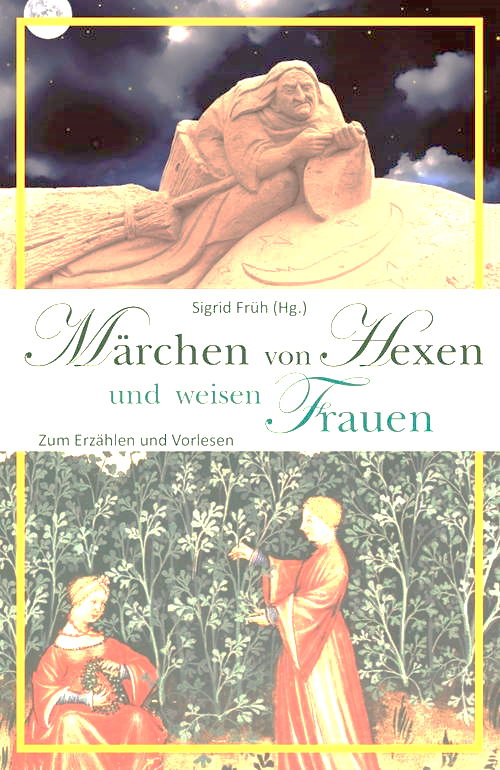  Frauen im MärchenEin Märchen aus uralten Zeiten, das kommt mir nicht aus dem Sinn.Heinrich HeineMärchen und Geschichten sind die Wurzeln der Literatur. Vielschichtig und tiefgründig bieten sie immer neue Interpretationsmöglichkeiten. Dies gilt im Besonderen für das Bild von Mädchen und Frauen im Märchen.Der Glaube an die magischen Kräfte der Frauen ist uralt. Seherische und prophetische Gaben wurden in erster Linie dem weiblichen Geschlecht zugesprochen. In den Märchengestalten spiegelt sich das Bild derSchicksalsfrauen alter Religionen wieder.Diese erscheinen zwar als einzelne Gestalt, tragen aber oft drei Gesichter:das eines jungen Mädchens, das einer reifen Frau und das einer Greisin.An einem Märchen der Brüder Grimm begegnen wir an diesem Abend den Schicksalsfrauen.In einem anschließenden Dialog erleben wir die Berührung des Märchens mit unserer Seele.Freia Brix-BöggeTel. 0234 3695634  Mobil  0178 5211369freia@dialogreich.de